OBJECTIVESTo have an opportunity and privilege of being a part in the company’s growth through the knowledge and skill I may contribute.HIGHLIGHTS OF QUALIFICATION SKILLSStrength:Taking Initiative; Administration; Self-Motivator; Quick LearnerSoft Skills:Strong Interpersonal skills: can work under pressure w/ less supervision, flexible and easily adapt to change, Good Team Player, Optimistic, Charismatic; Good Communication skills; Commercial awareness; Sales skills; and Strong Organizational and time management skillsTechnical Skills:Computer Literate: MS Office, Internet; Clerical worksWORKING EXPERIENCEFUNWORLDPhilippinesSeptember 2014 - October 2015- SALES COORDINATOR- responded quickly and efficiently to all in-coming sales enquiries, by telephone, fax and email.- follow up all enquiries, preparing proposals where necessary and facilitating show rounds with potential clients to show them our facilities- contracting bookings and raising invoices- coordinating all details for the client, including food and beverage, AV equipment, entertainment, themes etc- responding to and coordinating all internal meeting requests- recording the progress of all enquiries and translate into a monthly report, including source of business trends, enquiry conversion rates, future predicted sales and other reports as directed by the sales manage- liaising at all times with all team members and work as a team to reach targets set by the Sales Manager- providing input and ideas into marketing initiatives and subsequently promote these initiatives and monitor responsesGX INTERNATIONAL INC.PhilippinesNovember 17, 2011 – August 2014- MEDICAL REPRESENTATIVE- promoted my products through detailing and emphasizing the features and benefits of the product to target doctors in my assigned area.- reached the target unit sales per month.- built good rapport with doctors to ensure prescription of my products,- monitored the availability and movements of my products to all drugstores covered in my territory.- worked strategically to increase the awareness and use of their company’s pharmaceutical and medical productsPERSONAL DATA	Birth Date		:	June 22, 1988Height			:	5’4”	Weight		:	47 kgs.	Civil Status		:	Single	Nationality		:	Filipino	Religion		:	Roman Catholic	Language Spoken	:	English, Tagalog, Waray-waray and CebuanoEDUCATIONAL BACKGROUNDTertiary :		BACHELOR OF SCIENCE IN NURSING			SOUTHWESTERN UNIVERSITY			Philippines			2005-2009Secondary :	HOLY INFANT COLLEGE			 Philippines			2001-2005Primary :		HOLY INFANT COLLEGE			Philippines			1995 – 2001SEMINARS / TRAININGS ATTENDED“ADVANCE CARDIAC LIFE SUPPORT (ACLS)”(Supplemental course to NCM 104-A: Rehabilative Nursing Care Management) PhilippinesOctober 16-18, 2008“Innovating Leadership Through Influence and Example”AVR 3,MHAM Building, Southwestern University, PhilippinesOctober 11, 2008“Ethical  Issues in Research”AVR-M3, Southwestern University, PhilippinesFebruary 9, 2008 “Global Pandemic Avian Influenza,SARS and HIV/AIDS be aware”. PhilippinesNovember 21, 2007“Is the Global Environment for you?”Held at the AVR 2, MHAM building Southwestern University, PhilippinesSeptember 9, 2007     “Gender Sensitivity training for Seafarers”National Maritime Polytechnic, PhilippinesOctober 13, 2010“Prevention Of Alcohol and Drug Abuse in the Maritime Sector”National Maritime Polytechnic, PhilippinesOctober 01, 2010“STD/HIV/AIDS Prevention in the Maritime Sector”(SHAPIMS)National Maritime Polytechnic, PhilippinesSeptember 24, 2010 “Basic Safety Training”   Personal Survival Techniques   Fire Prevention and Fire Fighting   Elementary First Aid   Personal Safety and Social ResponsibilitiesNational Maritime Polytechnic, Tacloban City, Leyte, PhilippinesSeptember 20-30, 2010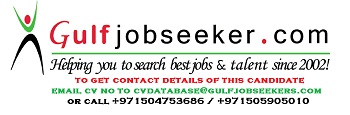 Gulfjobseeker.com CV No: 1492722